Information gällande byte av låssystem Styrelsen har beställt byte av befintligt låssystem i föreningens allmänna dörrar.Som låssystem har vi valt att uppgradera befintliga iLOQ cylindrar till iLOQ:s senaste version iLOQ S5 samt byta ut det äldre mekaniska låssystemet.iLOQ S5 kommer även att installeras som passagesystem i fastigheten samt en lösning för att ni ska kunna öppna entrédörren på distans via mobiltelefon. Låssystemet iLOQ S5 är uppbyggt som ett traditionellt mekaniskt låssystem med nycklar och cylindrar men med den digitala tekniken ges möjligheten att lätt spärra borttappade nycklar och stora möjlighet att ändra behörigheter i dörrarna. Låssystemet är väl beprövat och installerats på många bostadsrättsföreningar i hela landet. Läs gärna mer på https://www.iloq.com/sv/Upphandlad entreprenör är Samuelsson & Partner AB – Digital låssmed.Så här går det tillAlla 1:or och 2:or kommer att få 3st nycklar av föreningen och alla 3:or och 4:or kommer att få 4st nycklar. Alla har möjlighet att själv köpa fler nycklar. Nycklarna delas ut under två tillfällen. Den xxx kl 07:00-08:00 och den xxx kl 18:00-19:00.Kvittering av nycklar sker via Låsportalen och BankID. Information om hur detta går till skickas ut i anslutning till första nyckelutdelningen. Support för den som behöver kommer självklart att finnas under nyckelutdelningen.  Har ni inte möjlighet att kvittera nycklarna med hjälp av BankID så ges möjligheten att signera en utskriven nyckelkvittens vid någon av nyckelutdelningarna. Kontakta då Samuelsson & Partner före nyckelutdelning så att en kvittens hinner förberedas.   Lås till lägenhetenNi har även möjlighet att köpa en cylinder och få den installerad på er lägenhetsdörr till rabatterat pris under de dagar föreningens övriga lås byts ut. Ni kan då använda samma nyckel som används i allmänna dörrar även till lägenheten.Det finns även hänglås till förråd att köpa från iLOQ som programmeras på samma sätt som låset i dörrarna, där samma nyckel kan användas även där.  Viktigt att ni from vecka XX har med er både de nya och gamla nycklarna. Styrelsen informerar när ni kan återlämna/kassera de gamla nycklarna. Datum att hålla koll påXX/XX Sista dag för beställning av extra nycklar/cylinder/hänglås XX/XX Kl 07-08 Nyckelutdelning 1 i styrelserummet XX/XX Kl 18-19 Nyckelutdelning 2 i styrelserummet XX/XX Byte av cylindrar påbörjasPriserExtra nyckel 415kr/st inkl. moms. Tillfälligt erbjudande. Ordinarie pris 650kr inkl. momsLåscylinder i lägenhet inkl. nya behör, beslagning & installation 6280kr inkl. momsLåscylinder extra lås/nattlås i lägenhet inkl. säkerhetsbehör, ny låskista, beslagning & installation 8180kr inkl. moms Programmerbart hänglås (klass 3) 3570kr inkl. momsBetalning direkt till Samuelsson & Partner via Swish: 123 288 16 62 Märk betalningen med din adress & lägenhetsnummer. Betalning behöver ske före nyckelutdelningen.BeställningScanna QR-koden nedan för att komma till digitalt formulär för din beställning av lås/nycklar. Obs! Extra nycklar, lägenhetslås och hänglås behöver beställas senast den XX/XX 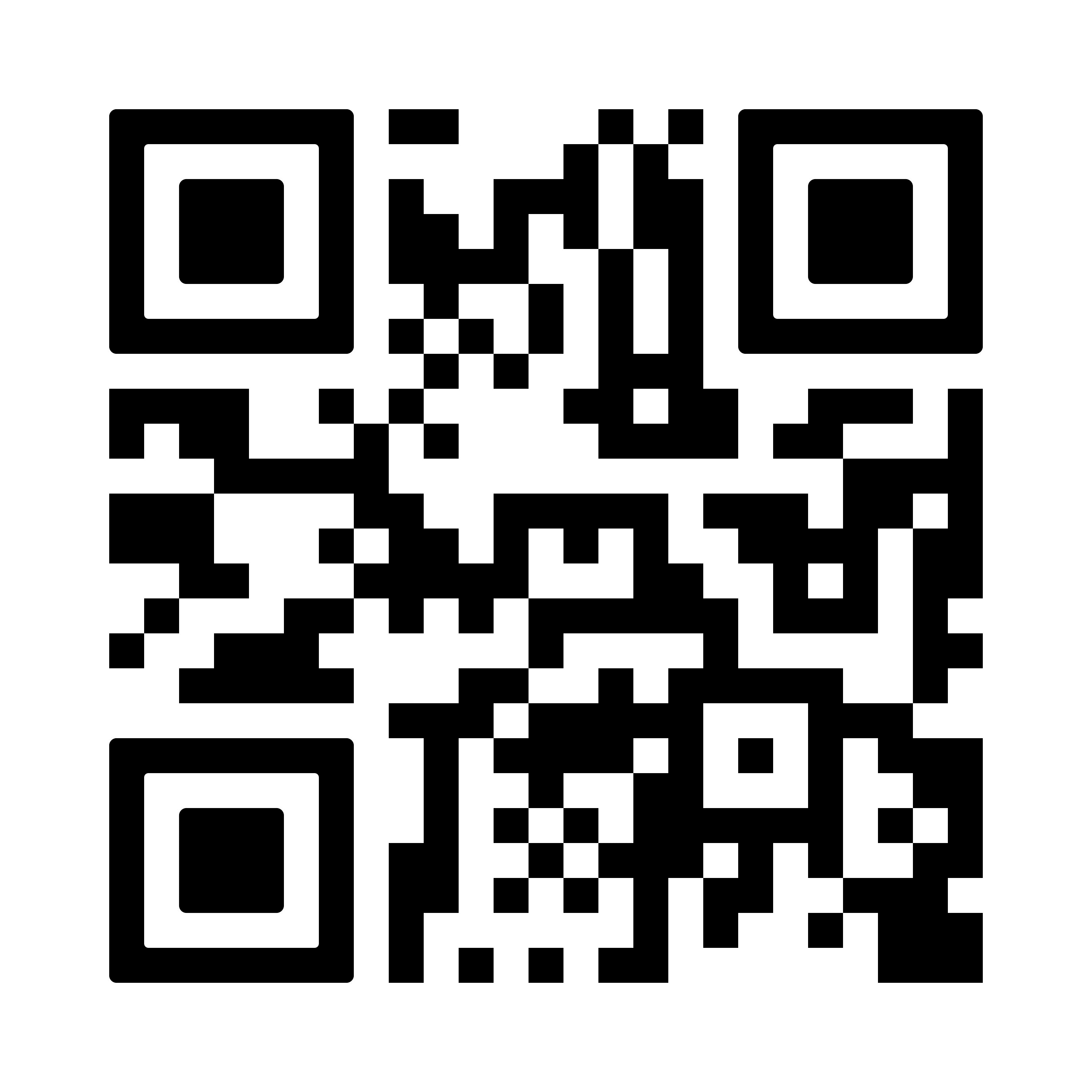 Vid frågor vänligen kontakta Samuelsson & Partner på service@samuelssonpartner.se eller ring på 08-120 461 10Med vänlig hälsning,Styrelsen tillsammans med Samuelsson & Partner AB